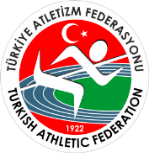     TÜRKİYE ATLETİZM FEDERASYONU    2020 FAALİYET SEZONU            SALON OLİMPİK DENEME YARIŞMALARI STATÜSÜFederasyonumuzun 2020 yılı faaliyet programında yer alan “Salon Olimpik Deneme Yarışmaları” 1 Mart 2020 günü Atletizm Federasyonu Salonu’nda bu statü doğrultusunda düzenlenecek olup,  yarışmaların Teknik Toplantısı 29 Şubat Cumartesi günü saat 17:00’de Atletizm Federasyonu Salonu, Konferans Salonu’nda yapılacaktır. GENEL KONULARYarışmalar, IAAF Teknik Kuralları ve TAF Yarışma Talimatına uygun olarak yapılacaktır.Sporcular yarışmalara 2019-2020 sezonu vizeli lisansları ile katılacaklardır. Kulüp ya da ferdi lisansını ibraz edemeyen sporcular yarışmaya alınmayacaktır.Yarışmalara doğum yılları aşağıda belirtilen sporcular katılabilirler;TAF Yarışma Talimatı hükümleri uyarınca; 2007 doğumlular ve daha küçükler yarışmalara katılamazlar,2005-2006 doğumlular istedikleri U18 kategorisinde yarışabilirler,2003 ve 2004 doğumlu sporcular U20 veya büyükler kategorisinde (7.260kg Gülle Atma hariç) yarışabilirler,2001 ve 2002 doğumlu sporcular istedikleri takdirde büyükler kategorisinde yarışabilirler.Yarışmalara katılacak sporcu, temsilci ve antrenörlerin, Gençlik ve Spor İl Müdürlüklerinden alacakları tasdikli kafile listelerini teknik toplantıda Federasyon mutemedine vermeleri gerekmektedir. Her Gençlik ve Spor İl Müdürlüğü tek kafile listesi düzenleyecek, silinti, kazıntı ve isim ilavesi yapılmış listeler kabul edilmeyecektir. Yarışmaların kayıtları, bu statünün ekinde yer alan formun doldurularak, 27 Şubat 2020 Perşembe günü saat 17:00’e kadar  https://forms.gle/W6yrguDkwYEe5yNT6    link tıklanarak açılan kayıt formu doldurularak  gönderilmesiyle yapılacaktır. Kayıt formu eksiksiz ve büyük harflerle doldurulmalıdır. 29 Şubat 2020 Cumartesi günü yapılacak olan Teknik Toplantıda kayıtların teyit edilmesi gerekmektedir. Teknik Toplantıda teyit edilmeyen kayıtlar iptal edilecektir. Bu nedenle Teknik Toplantıya katılmak zorunludur. Belirlenen kayıt süresi içerisinde kayıtlarını yaptıramayanlar 100TL geç kayıt bedelini federasyon hesabına yatırarak dekontlarını teknik toplantıdan bir saat öncesine kadar teslim etmeleri halinde kayıtları alınacaktır. Teknik Toplantı sırasında yeni kayıt yapılmayacak, varsa, gönderilmiş olan liste üzerinde zorunlu değişiklikler işlenecektir.TEKNİK KONULAR	:Yarışmalar tek günde ve aşağıdaki tabloda belirtilen branşlarda yapılacaktır. Bir sporcu en çok iki branşa katılabilir. 60 metre, 60 metre engelli ve branşlarında katılımcı sayısı sekizden fazla olduğu takdirde, önce seçme serileri koşulacak, daha sonra final yarışı yapılacaktır. Söz konusu branşlarda katılımcı sayısı sekiz sporcu ya da daha az olursa, programda belirtilen final yarışma saatinde doğrudan final olarak koşulacaktır.Sporcuların yarışmalarda seri-kulvar yerleşimleri organizasyon tarafından IAAF Kural 166.2(b)’ye göre belirlenecektir.Gülle atma branşında, eğer bir yaş kategorisinde yarışmacı sayısı sekizden fazla ise, ilk üç atlayış/atış sonrasında ilk sekiz sırayı alan sporcular üç deneme daha yapacaktır.Gülle atma branşında, kişisel güllelerini kullanmak isteyen sporcular, ilgili yarışın Çağrı Odası giriş saatinden en az 30 dakika önce güllelerini Teknik Yönetmene teslim etmeleri gerekmektedir. Salonda izin verilen çivi boyutu, yüksek atlama dışındaki tüm branşlarda 6 mm’dir. Daha uzun çiviler sentetik zemine zarar verdiğinden, çağrı odasında kontrol edilerek değiştirilmesi sağlanacaktır.Her yarışmacıya bir adet göğüs numarası verilecektir. Numara, yarışma formasının ön tarafına takılmalıdır. MALİ KONULAR	:1 - 3 sporcusu barajı geçen ilin		:  1 Antrenörüne,  	4 - 6 sporcusu barajı geçen ilin		:  1 Antrenör, 1 temsilcisine,  	7 - 10 sporcusu barajı geçen ilin		:  2 Antrenör, 1 temsilcisine,	11 - 15 sporcusu barajı geçen ilin 		:  3 Antrenör, 1 temsilcisine,16 - 19 sporcusu barajı geçen ilin 		:  4 Antrenör, 1 temsilcisine,20 ve daha fazla sporcusu barajı geçen ilin	:  5 Antrenör, 1 temsilcisineyolluk ve yevmiyeleri Atletizm Federasyonu Başkanlığınca ödenecektir.Yarışma sonrasında, bu statünün sonunda belirtilen baraj derecelerini geçen sporcuların kanuni harcırahları, Gençlik ve Spor İl Müdürlüklerinden tasdikli kafile listesini vermeleri kaydıyla Atletizm Federasyonu Başkanlığı tarafından ödenecektir. Aynı ilden birden fazla liste (kulüp listesi vb.) kabul edilmeyecektir.Harcırah baraj derecelerini geçemeyen sporcular ile antrenör ve temsilcilerin kanuni harcırahları Gençlik ve Spor Genel Müdürlüğünün 07.06.2007 tarih ve 2461 sayılı genelgenin 5. maddesi (c) bendi doğrultusunda bağlı bulundukları Gençlik ve Spor İl Müdürlüklerinin bütçe imkanları dahilinde (Resmi yarışma sonuçlarını Gençlik ve Spor İl Müdürlüklerine teslim etmeleri kaydı ile) ödenebilecektir.Yarışmaya iştirak edecek kafilelere yapılacak otobüs ödemelerinde Federasyonumuzun 02.01.2019 tarih ve 9 sayılı yazı ile illerden istemiş olduğu uygulamalardaki en son rayiç bedelleri dikkate alınacaktır.Yarışma mahalline 800km ve daha uzak mesafeden gelenlere bir gün fazla ödeme yapılır.Yarışmaya iştirak edecek kafilelere yapılacak otobüs ödemelerinde Federasyonumuzun illerden istemiş olduğu uygulamadaki en son rayiç bedelleri dikkate alınacaktır. TOHM’a kayıtlı sporcuların yarışma öncesinde ilgili TOHM il branş sorumlusundan yarışmaya katılacağına dair evrak getirmesi kaydıyla (İl kafile listesinde yer alması zorunludur) baraj derecesini geçip geçmediğine bakılmaksızın harcırahları ödenecektir. TOHM’a kayıtlı antrenörler sporcusu yarışmaya katılmak şartıyla, yarışma öncesinde ilgili TOHM il branş sorumlusundan yarışmaya katılacağına dair evrak getirmesi kaydıyla (il kafile listesinde yer alması zorunludur) sporcusunun harcırah baraj derecesini geçmesi koşuluyla iller için tanınan antrenör ödeme sayısına bakılmaksızın harcırahları ödenecektir.Yarışma tarihinde milli takım hazırlık kamplarında bulunan sporcu ve antrenörlerin bağlı bulundukları il müdürlüğü onayına gerek olmadan ilgili branş koordinatörü veya kamp müdüründen alacakları katılım yazılarını yarışma öncesinde teslim etmeleri ve baraj derecesini geçmeleri halinde harcırah almaya hak kazanacaklardır. Bu durumdaki sporcuların yarışma on-line kayıtlarını yapmaları zorunludur.Yarışmalar “deneme” statüsünde olup, dereceye girenlere madalya ya da başka bir ödül verilmez.Yarışmaların teknik konularından, Türkiye Atletizm Federasyonu tarafından görevlendirilen Teknik Delege sorumludur. Yarışmalar sırasında meydana gelecek teknik konulardaki anlaşmazlıklar Teknik Delege tarafından çözümlenecektir.YARIŞMA TEKNİK DELEGESİAdı Soyadı:  Tel	     :  e-posta      :   SALON OLİMPİK DENEME YARIŞMALARIİstanbul 1 MART 2020HARCIRAH BARAJ DERECELERİU18U20BÜYÜKLERYARIŞMA TARİHİ1 Mart 2020 PazarYARIŞMA YERİAtletizm Federasyonu Salonu – Ataköy/İstanbulTEKNİK TOPLANTI TARİHİ29 Şubat 2020 Cumartesi 17:00TEKNİK TOPLANTI YERİAtletizm Federasyonu Salonu - Konferans SalonuKAYITLAR27 Şubat 2020 saat: 17:00’a kadar ekli linke tıklayarak https://forms.gle/W6yrguDkwYEe5yNT6     açılan kayıt formu doldurularak gönderilir.KATEGORİDOĞUM YILLARIU18 Kadınlar ve Erkekler2003-2004U20 Kadınlar ve U20 Erkekler2001-2002Büyük Kadınlar ve Büyük Erkekler2000 doğumlular ve daha büyüklerKoşularAlan yarışmaları60 metreGülle Atma - Kadınlar400 metreGülle Atma - Erkekler800 metre1500 metre3000 metre60 metre engelliKADINLARBRANŞERKEKLER8.4460 metre7.4427.60200 metre23.941:02.50400 metre52.942:25.20800 metre2:02.004:59.001500 metre4:13.0011:15.003000 metre9:20.009.5460 metre engelli8.945.10Uzun atlama6.3010.90Üç adım atlama12.801.55Yüksek atlama1.752.80Sırıkla atlama3.5011.20 (3kg)Gülle atma13.50 (5kg)2450 Puan    Pentatlon - Heptatlon3900 PuanKADINLARBRANŞERKEKLER8.3460 metre7.2427.24200 metre22.941:00.84400 metre51.742:21.00800 metre1:58.544:45.001500 metre4:03.0010:40.143000 metre8.50.009.3460 metre engelli8.745.30Uzun atlama6.6011.50Üç adım atlama13.50Yüksek atlama1.903.00Sırıkla atlama4.0011.50 (4kg)Gülle atma13.50 (6kg)2800 Puan      Pentatlon - Heptatlon4200 PuanKADINLARBRANŞERKEKLER7.9460 metre7.0426.60200 metre22.1458.94400 metre49.742:17.20800 metre1:55.304:42.001500 metre3:56.3010:20.143000 metre8:35.309.1460 metre engelli8.545.70Uzun atlama7.0012.40Üç adım atlama15.001.73Yüksek atlama2.003.50Sırıkla atlama4.4012.50Gülle atma13.503000 Puan      Pentatlon - Heptatlon4500 Puan